Дистант. 4 ОИИ. Домашнее задание от 17.02.21.Новый материал: доминантсептаккорд (D7).ММ7 = м7 + Б5/3D7 = ММ7ФотоПостроить D7 в тональностях F-dur и d-moll (г).Строить по образцу из видео урока: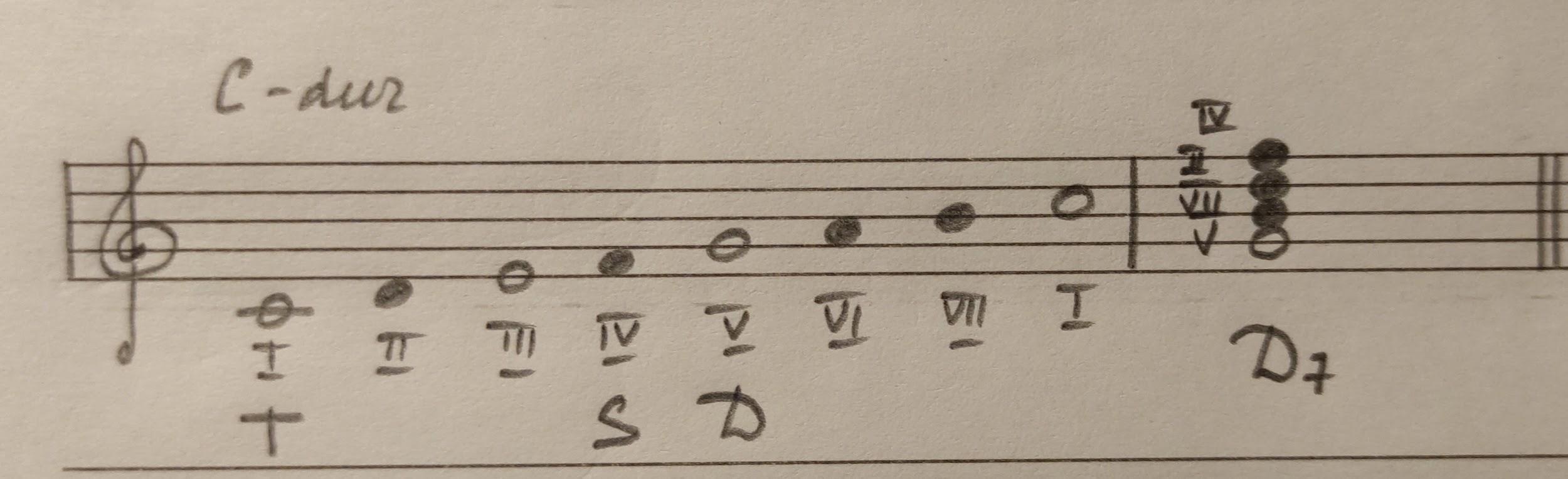 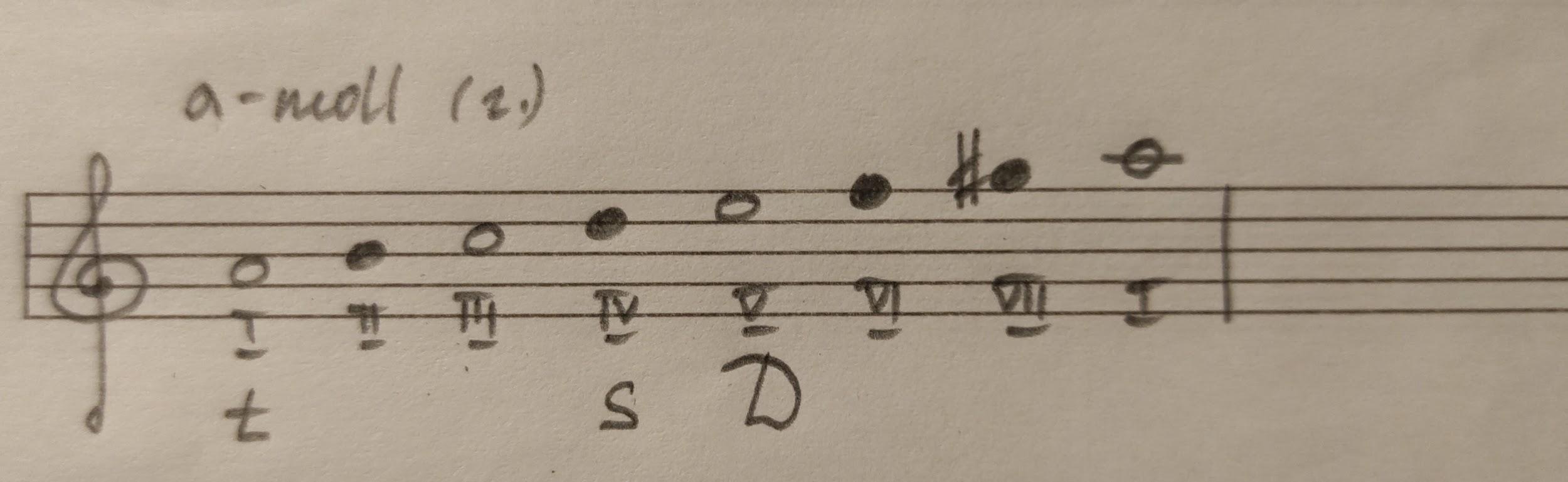 Номер 257.ВидеоИсполнять номер на ф-но с указано аппликатурой. Запоминать звучание.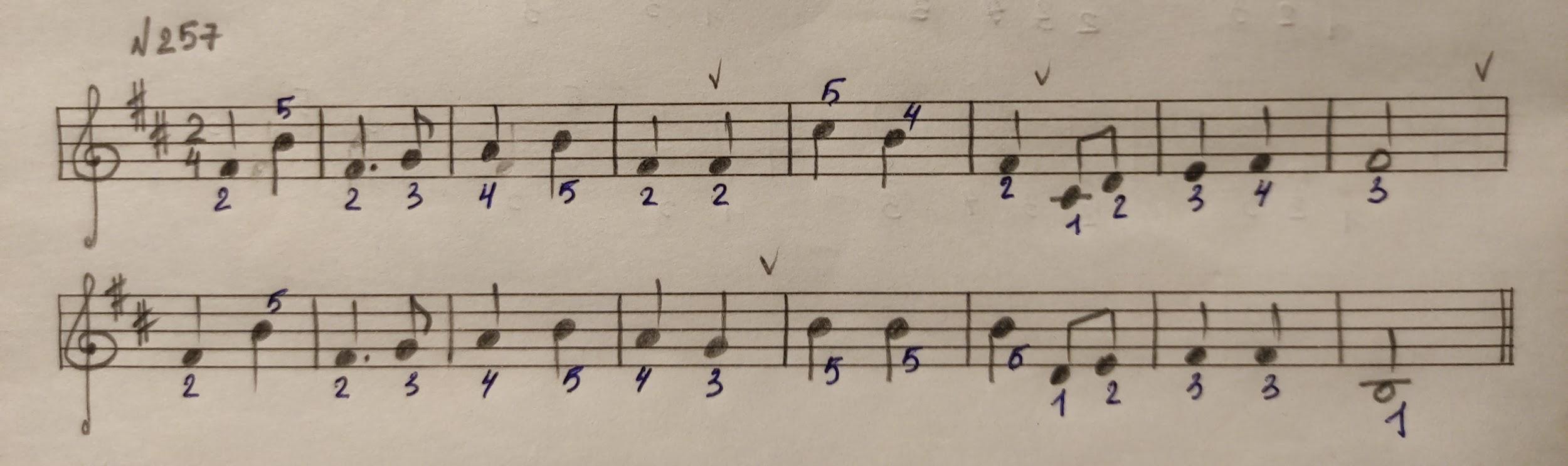 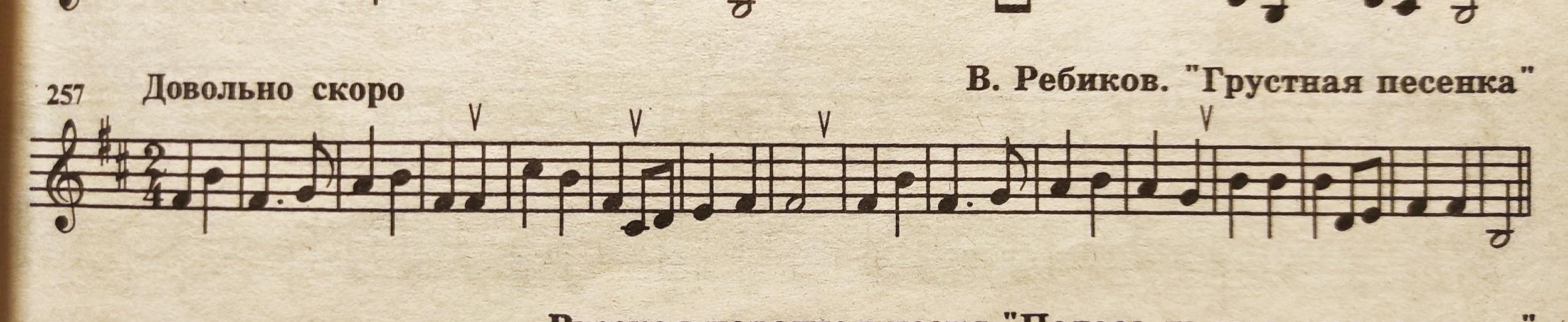 Все домашние задания присылайте мне на рабочую почту: n.kotyunia.distant@gmail.com